ŽOLÍKOVÁ PRÁCE s.r.o.Bulharská 3275/36 79601 ProstějovIČ: 28330455 DIČ: CZ28330455mobil: xxxxxxxxxxxxxxxwww: www.zolikovaprace.cze-mail: xxxxxxxxxxxxxxxxxxxxxtel.: xxxxxxxxxxxxxxxxxxfax:Česká republika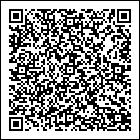 Faktura - daňový doklad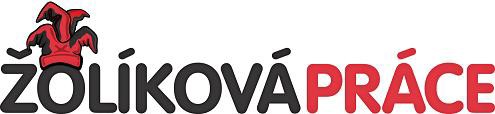 Spisová značka C 61772 vedená u Krajského soudu v BrněObjednávka:OdběratelStřední škola, základní škola a mateřská škola pro sluchově postižené, Olomouc, Kosmonautů 4Platba: Doprava:Datum	vystavení: 19.09.2022splatnosti:  03.10.2022 QR Platba+FSymbol	konstantní:variabilní:  220417	tř. Kosmonautů 881/4 77900 Olomouc Česká republikaIČ: 00844071Konečný příjemceDIČ:e-mail:tel.:zd. plnění: 31.08.2022specifický:Střední škola, základní škola a mateřská škola pro sluchově postižené Bankovní účet			CSPO	tř. Kosmonautů 881/4 77900 Olomouc Česká republikaFakturujeme Vám za vyhledání pracovníka na pozici asistentka pedagoga – xxxxxxxxxxxxxxxxxxxxxxxxRazítko a podpisVytiskl(a): xxxxxxxxxxxxxxxxxxxxxxxxxxxxxZpracováno systémem Money S3 www.money.czStrana: 1Označení dodávkyKatalogPočet m. j.Cena za m. j.SazbaZákladDPHCelkemvyhledání pracovníkaSazbaZákladDPH1,00Celkem32 797,5021 %32 797,506 887,4839 684,98